Муниципальное автономное  общеобразовательное учреждение«Общеобразовательная школа для обучающихсяс ограниченными возможностями здоровья № 35»                                                       ПРИКАЗ29.08.2022                                             г. Череповец                                                       № 61Организация внутришкольного контроля за организациейгорячего питания обучающихся.       На основании письма Департамента образования Вологодской области от 19.11.2019 №20-8819/19 по контролю  за организацией питания  образовательных учреждений города ЧереповцаПРИКАЗЫВАЮ:Привлечь для осуществления общественного контроля за организацией горячего питания обучающихся родителя ученика 8г класса Федосову Марию Викторовну.Директор школы                                                  И.В. Кокосова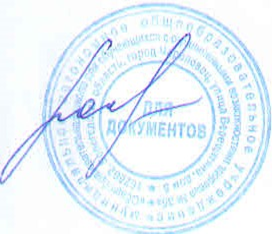 